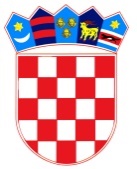 REPUBLIKA HRVATSKA – GRAD ZAGREB         Osnovna škola Josipa Račića           Zagreb, Srednjaci 30KLASA: 003-06/20-01/09
UR.BROJ: 251-191-20-03Zagreb, 02. listopada 2020.ZAKLJUČCI  30. SJEDNICE ŠKOLSKOG ODBORA OSNOVNE ŠKOLE JOSIPA RAČIĆAAd. 1. Zapisnik 29. sjednice Školskog odbora jednoglasno je prihvaćen.Ad. 2. a) Članovi Školskog odbora su jednoglasno donijeli Školski kurikulum za šk.god. 2020./2021. Ad.2. b) Članovi Školskog odbora su jednoglasno donijeli Godišnji plan i program za šk.god. 2020./2021.Ad.3. Članovi Školskog odbora su jednoglasno imenovali Povjerenstvo za reviziju i otpis knjižnične građeAd.4. Nije bilo dodatnih upita ni prijedloga.    ZAPISNIČAR	                                          PREDSJEDNICA ŠKOLSKOG ODBORA     Matej Martić                                                                   Darija Jurič, prof.